ZAŁĄCZNIK NR 1 DO PROCEDURY BEZPIECZEŃSTWA OGÓLNEGOW CZASIE ZAGROŻENIA COVID-19W PRZEDSZKOLU NR 2 IM. MISIA USZATKA W ZAWIERCIUKWESTIONARIUSZoceny ryzyka epidemiologicznegoSzanowna Pani, Szanowny Panie,Mając na względzie potrzebę zachowania ochrony zdrowia dzieci przebywających na terenie Przedszkola Nr 2 im. Misia Uszatka w Zawierciu, zwracamy się z uprzejmą prośbą o wypełnienie kwestionariusza.Pan/Pani- imię i nazwisko:…………………………………………………………………………………………………………………...Czy w Pani/Pana najbliższym otoczeniu jest osoba poddana kwarantannie?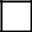 Tak	NieCzy w Pani/Pana najbliższym otoczeniu jest potwierdzony przypadek COVID-19?Tak	NieCzy zdiagnozowano u Pani/Pana zakażenie wirusem SARS-CoV-2?Tak	NieCzy obserwuje Pani/Pan u siebie, dziecka lub osób z najbliższego otoczenia, któryś z wymienionych objawów?temperatura (powyżej 37oC)TakNiekaszelTakNiedusznośćTakNieproblemy z oddychaniemTakNieból mięśniTakNiezmęczenieTakNiekatarTakNiebiegunkaTak Nieból gardaTakNieOświadczam, że podane powyżej informacje są zgodne z prawdą.Oświadczam, że podane powyżej informacje są zgodne z prawdą................………….............................……………….......Data i godzinaPodpis